Vol. 56  No,  2             Upcoming Events!February 3 – Ladies’ Day here, 9:30 a.m.-1:00 p.m.  Registration begins at 9:00.  Lunch will be served.  Whitney Watson will be speaking on “God’s Spiritual Farmhouse”.February 4 – First Sunday Fellowship following morning service.  Evening service will be at 1:00.  Bring your favorite foods & join in the fun.February 18 – Elders & Deacons meeting at 3:30 p.m.  If you have anything to discuss, let one of the elders know.                                “Breakfast with the                       		       Brady’s” Valentine  		       dinner will be hosted by         		  the youth group on Sat., Feb. 17th, 5:00 p.m., in Rm. 14.  This is for everyone!  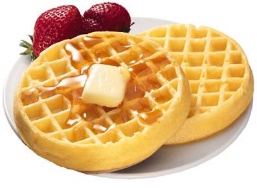 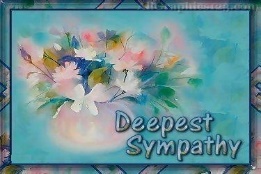 We extend our sincere sympathy to Gleno Perry on the loss of her brother, Vernon Perry, and to Bobby Graves on the loss of his sister, Maryann Templeton.15) How does Isaiah describe the fate of Moab in the wake of God’s judgment?16) What did Isaiah predict the Moabites would seek from Sela, “across the desert”?17) What kind of foreign power had the northern kingdom of Israel allied itself with, leading to God’ judgment on them both?18) What kingdom would attempt to mount an alliance against Assyria, God’s instrument of judgment, according to these verses of this book?19) What kind of ways does Isaiah describe the coming humiliation of Egypt in these first ten verses?20) What unusual command did God give to Isaiah as a sign to the people in these first five verses?21) Against what major power did God post Isaiah as a lookout for its destruction in these verses?22) What labels, used by Isaiah, showed God’s disapproval of Jerusalem’s morality, according to these first two verses?Scripture Reading Plan for February 2018February 1			Isaiah 1, 1, 2 February 2			Isaiah 1, 2, 3February 3			Isaiah 2, 3, 4February 4			Isaiah 3, 4, 5February 5			Isaiah 4, 5, 6February 6			Isaiah 5, 6, 7February 7			Isaiah 6, 7, 8February 8			Isaiah 7, 8, 9February 9			Isaiah 8, 9, 10February 10		Isaiah 9, 10, 11February 12		Isaiah 10, 11, 12February 13		Isaiah 11, 12, 13February 14		Isaiah 12, 13, 14February 15		Isaiah 13, 14, 15February 16		Isaiah 14, 15, 16February 17		Isaiah 15, 16, 17February 19		Isaiah 16, 17, 18February 20		Isaiah 17, 18, 19February 21		Isaiah 18, 19, 20February 22		Isaiah 19, 20, 21February 23		Isaiah 20, 21, 22February 24		Isaiah 21, 22, 22Questions:1) Who was Isaiah and what was his father’s name, according to verse one of this book?2) What are the status of Jerusalem and the mountain of the Lord in the last days of Isaiah’s vision in these verses?3) When God judges Israel, according to Isaiah’s prediction, what will be taken away from them in these verses?4) According to verse one, in that day seven women shall take hold of one man and say what?5) How did Isaiah use a parable about a vineyard to illustrate the sin and ingratitude of Israel in these verses?6) When was Isaiah granted his vision of the Lord in verse one of this book?7) What two nations united against Judah during the kingship of Ahaz in verse one?8) What message of warning did God tell Isaiah to write as a large public sign in verse one?9) Although he had been preaching God’s judgment (particularly on the kingdom of Israel), what total reversal did Isaiah foresee in the future in verse one?10) What sins of the powerful did God single out in His list of judgments in these verses?11) What did Isaiah predict for Judah by using the image of a tree cut down to a stump in verse one?12) What very personal expression of a delivered exile is included in Isaiah’s prophecy in these three verses?13) Who did God reveal the future destruction of Babylon to even before it achieved the height of its power in verse one?14) What pleasant reversals did Isaiah prophesy for the people of Israel in verses one and two of this book?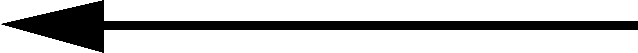 February 2018Please remember these in your prayers:   Cristy Brazeal, Lola Purser, our brethren in Mexico, those serving in the military, Brenda Rodgers, Wynetta Carter, Travis Palmer, Gus, Micah & Jennifer Fry, Val Spiller, Warren & Betsy Skeen, Tim Parks.February Birthdays3 – Yvonne Butler4 – Brent Parson6 – Clara Graves12 – Tim Parks18 – Mike Whitten19 – Phillip GroseFebruary Anniversaries17 – Phillip & Ashley Grose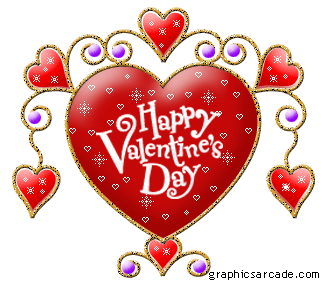 Sunday 		                                Bible Study                                           9:00amWorship	                                  10:00am                Worship	                                           KPLT Radio Program  96.3 FM                    Wednesday               Bible Study	                                  6:00pm               Elders                Michael Fry	   903-732-5182             Bobby Graves      903-517-1669                          Rick Zant             903-785-2381 Website  www.collegechurchofchristparis.comCollege CallerA bulletin of the College church of Christ1030-24th S.E., Paris, TX 75460Mailing address:  P.O. Box 1426, Paris, TX   75461   (903) 785-2170February 2018.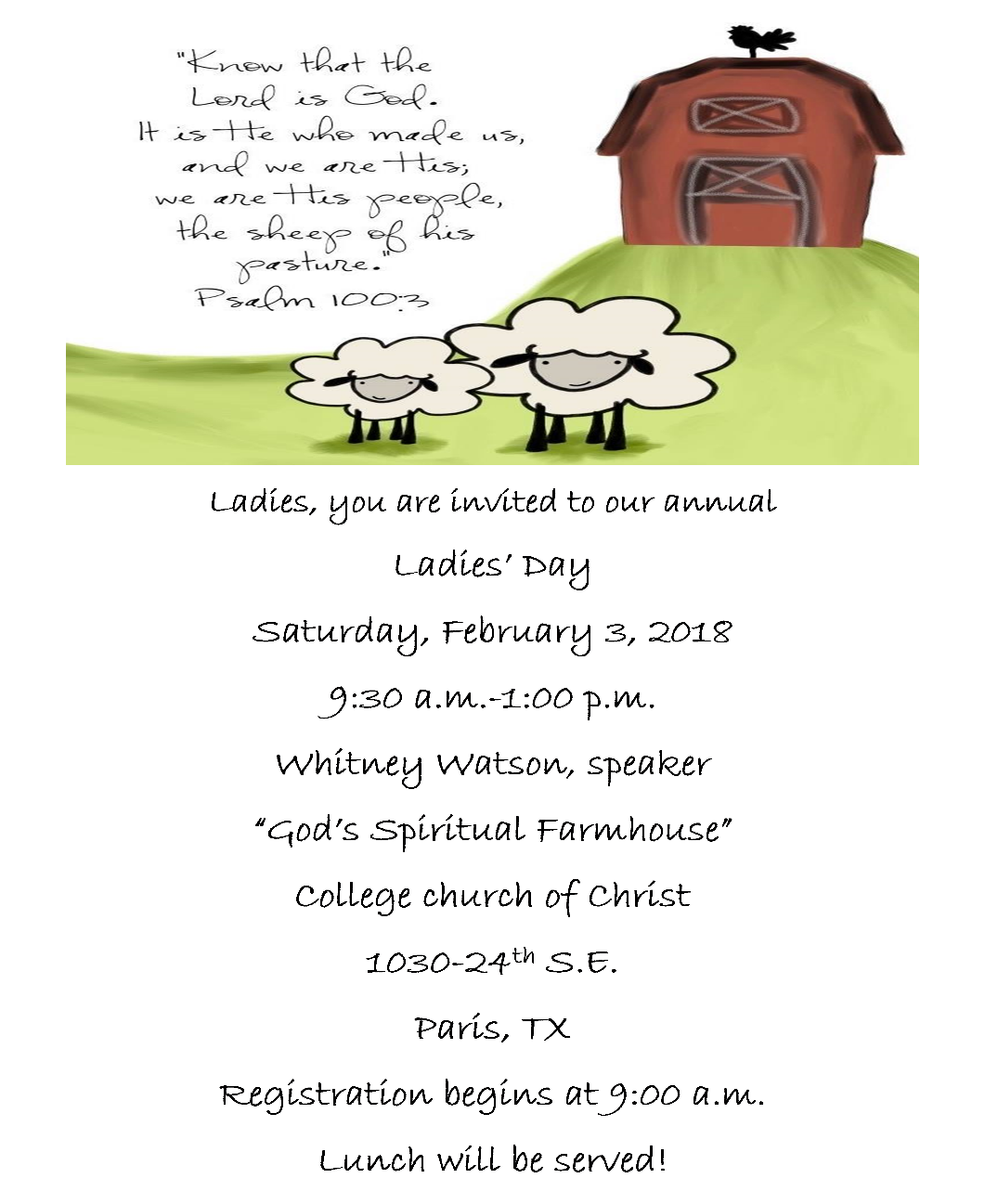 Sunday Morning4111825ScriptureNOLANBUTLER !Read byWylie DykesEric WoodsTrey GoodC.J. WeemsOpening PrayerJoe CarpenterCharlie ThompsonWilliam CampbellJames WeemsSong LeaderPaul PayneStephen ArnoldWylie DykesBobby GravesAnnouncementsRick ZantMichael FryBobby GravesRick ZantLord’s SupperKen RobbinsKen RobbinsKen RobbinsKen RobbinsKen RobbinsHunter GroseHunter GroseHunter GroseHunter GroseHunter GroseChesley PhillipsChesley PhillipsChesley PhillipsChesley PhillipsChesley PhillipsDalton PhillipsDalton PhillipsDalton PhillipsDalton PhillipsDalton PhillipsCharlie HodgkissCharlie HodgkissCharlie HodgkissCharlie HodgkissCharlie HodgkissMichael FryMichael FryMichael FryMichael FryMichael FryClosing PrayerStephen ArnoldBilly FergursonTravis BallEddie Don PickeringUsherEddie ElmoreEddie ElmoreEddie ElmoreEddie ElmoreEddie ElmoreComm. Prep.Charlie & Judy HodgkissCharlie & Judy HodgkissCharlie & Judy HodgkissCharlie & Judy HodgkissCharlie & Judy HodgkissSound BoardTim ParksTim ParksTim ParksTim ParksTim ParksSunday Evening4111825Opening PrayerWylie DykesCharlies HodgkissBobby GravesPaul PayneClosing PrayerTim ParksMichael WhittenKevin WoodDalton PhillipsWednesday7142128DevotionalWilliam CampbellCharlie ThompsonPaul PayneRick Zant